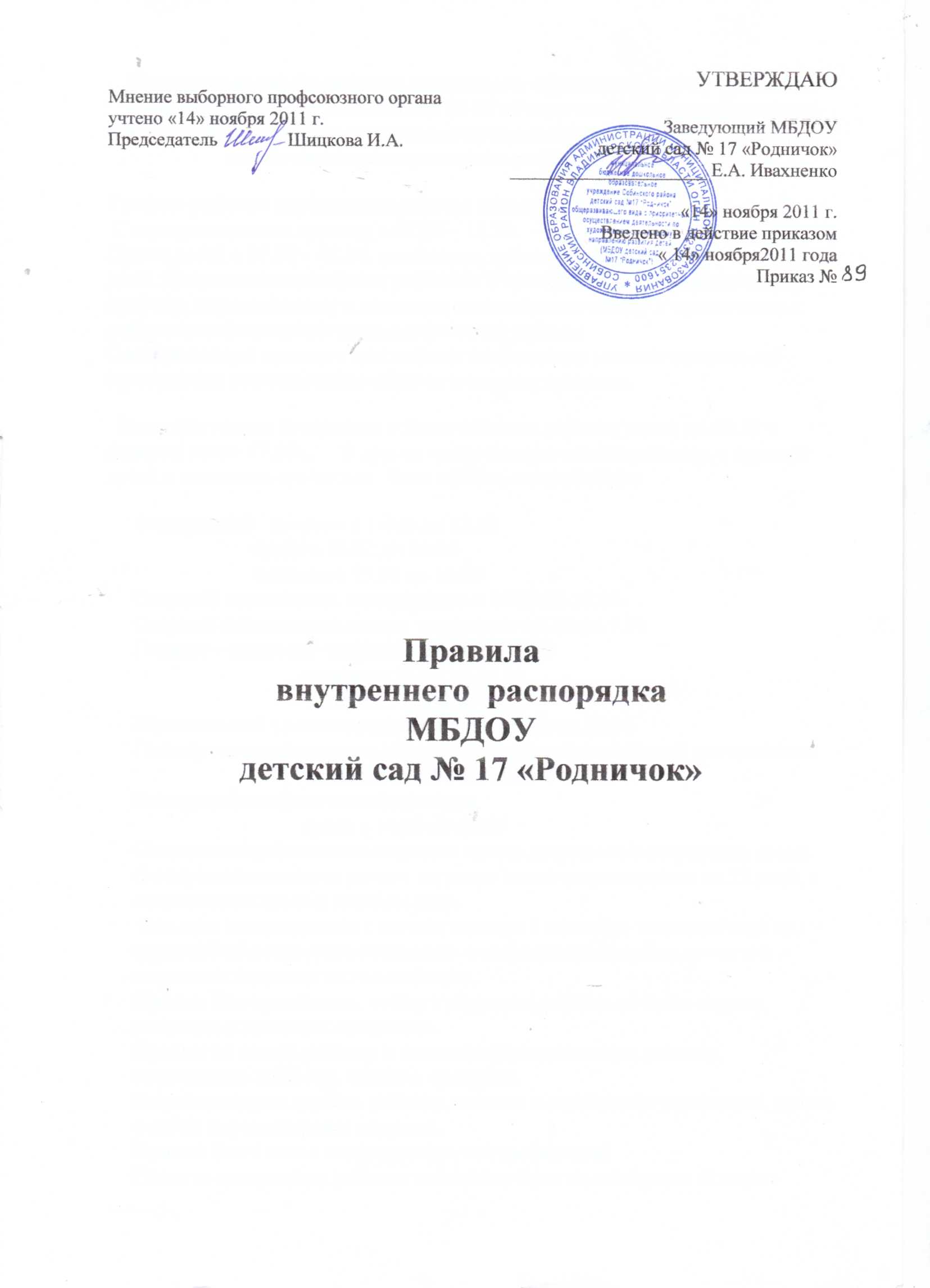 Муниципальное бюджетное дошкольное образовательное учреждение Собинского района детский сад № 17 «Родничок» общеразвивающего вида с приоритетным осуществлением деятельности по художественно -эстетическому направлению развития детей.График работы: пятидневная рабочая неделя С понедельника по пятницу с 07.00 - 17.30.Прием детей с 07.00 - 08.00. ежедневно, кроме выходных и праздничных дней. Допускается посещение ребёнком Учреждения по индивидуальному графику, определённому в договоре, заключённым между Учреждением и родителями (законными представителями) ребёнка. Своевременный приход в детский сад необходимое условие правильной организации воспитательно-образовательного процесса.Педагоги готовы беседовать с Вами о Вашем ребенке утром до 08.15 и вечером после 17.00ч.   В другое время педагог обязан работать с группой детей и отвлекать его нельзя. Часы приёма специалистов:Заведующий вторник с 16.00 до 17.30 среда с 13.00 до 14.00 пятница с 15.00 до 16.00 Старший воспитатель понедельнике 14.00 до 15.00 Старшая медицинская сестра ежедневно с 8.00 до 9.00 Педагог - психолог вторнике 15.00 до 16.00четверг с 15.00 до 16.30пятница с 15.00 до 16.30 Музыкальный руководитель пятница с 11.00 до 12.00 Педагог дополнительного образования по изобразительной деятельностивторник с 15.00 до 16.00 Инструктор по физической культуресреда с 14.00 до 15.00 Спорные и конфликтные ситуации нужно разрешать в отсутствии детей. В отпуск воспитанник уходит не ранее июня текущего года на 75 дней, с сохранением места в детском саду.Все дети возвращаются с летних каникул 1 сентября текущего года со справкой об отсутствии контактов с инфекционными больными и о состоянии здоровья из поликлиники.Просим Вас проследить, чтобы в карманах ребенка не было острых, режущих и колющих предметов.Просим не давать ребенку в детский сад жевательную резинку, сосательные конфеты, чипсы и сухарики.Не рекомендуем одевать ребенку золотые и серебряные украшения, даватьс собой дорогостоящие игрушки.Просим Вас в семье поддерживать эти требования!Плата за содержание ребенка вносится в банк по квитанции за месяцвперед, не позднее 10 числа каждого месяца. Перерасчет по оплаченной квитанции за дни, которые ребенок не посещал в ДОУ, производится в следующем месяце, в том случае, если для отсутствия была уважительная причина.Требования к внешнему виду детейОпрятный вид, застегнутая на все пуговицы одежда и обувь;Умытое лицо;Чистые нос, руки, подстриженные ногти;Подстриженные и тщательно расчесанные волосы;Чистое нижнее белье;Наличие достаточного количества носовых платков.Для создания комфортных условий пребывания ребенка в ДОУ необходимо:•	Не менее 2-х комплектов сменного белья: мальчикам - шорты, трусики, колготки; девочкам - колготки, трусики. В теплое время - носки, гольфы.Комплект сменного белья для сна (пижама, пеленка, клеенка).Два пакета для хранения чистого и использованного белья.Белье, одежда и прочие вещи должны быть промаркированы.Перед тем, как вести ребенка в детский сад, проверьте, соответствует ли его костюм времени года и температуре воздуха. Проследите, чтобы одежда не была слишком велика и не сковывала его движений.Завязки и застежки должны быть расположены так, чтобы ребенок мог самостоятельно себя обслужить.Обувь должна быть легкой, теплой, точно соответствовать ноге ребенка, легко сниматься надеваться. Нежелательно ношение комбинезонов.Носовой платок необходим ребенку как в помещении, так и на
прогулке. Сделайте на одежде удобные карманы для его хранения.
Чтобы избежать случаев травматизма, родителям необходимо проверить
содержимое карманов в одежде ребенка на наличие опасных предметов.
Категорически запрещается приносить в ДОУ острые, режущие стеклянные
предметы	(ножницы, ножи, булавки, гвозди, проволоку, зеркала,стеклянные флаконы), а также мелкие предметы (бусинки, пуговицы и т.п.), таблетки.Примерный режим работы детского сада7.00 - 8.00	Приём детей.8.00 - 9.00	Умывание, завтрак, туалет.9.00 - 11.30	Игра, образовательная деятельность, второй завтрак,
прогулка.11.30 - 12.30	Возвращение с прогулки, гигиенические процедуры, обед.12.30 - 15.00	Постепенное укладывание, сон.15.00 - 16.00	Постепенный подъём, закаливающие процедуры, полдник.16.00 - 17.30	Игры, образовательная деятельность, вечерняя прогулка,
уход детей.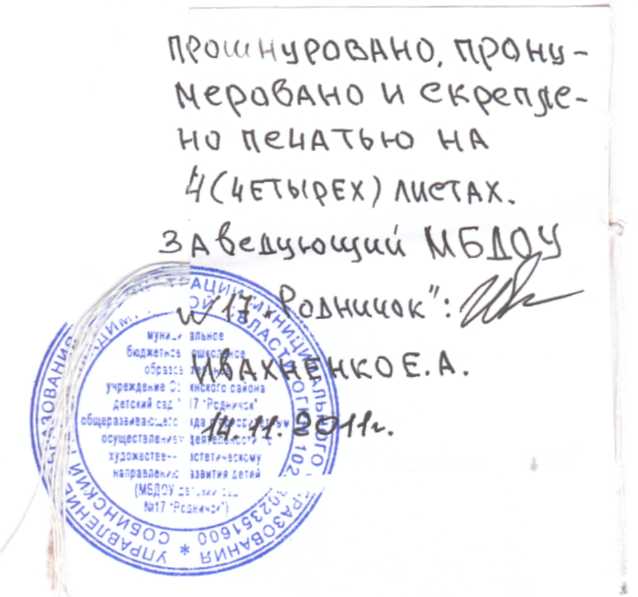 